MINNU JOSE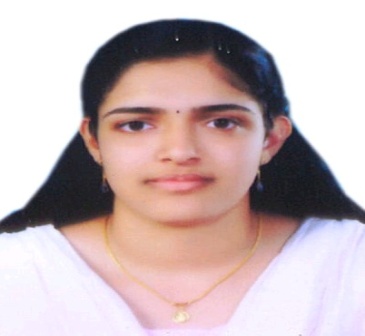 EMAIL ID : minnujose04@gmail.comMOBILE: 9480040478	OBJECTIVEEffectively utilizing the knowledge and further leveraging it to higher-level cadres hereby being a productive and profitable resource to the organization I work with and to be a unique player with the right blend of the knowledge and pleasant personalityCARRIER ABSTRACTSound knowledge regarding health information management in a healthcare setting. Knowledge regarding Medical Ethics & Legal AspectsKnowledge regarding Quality Assurance in health and hospital statisticsKnowledge regarding Public Health Information Management and Health InformaticsProficient skills in the execution of facility coding, physician coding, outpatient coding, and inpatient hospital coding procedures in an exact way.Inspiring abilities in the operation of Microsoft oriented software applications such as PowerPoint, Excel, and Word.Informative in different areas like Pharmacology, Anatomy & Physiology, Pathology, Advanced Medical Terminology, and other related medical sectors.Possesses knowledge of utmost quality related to medical coding methods and guidelines, including ICD-10 CM, HCPCS, and CPT.Ability to communicate in a professional and impelling manner.ACADEMIC QUALIFICATIONS:   EXPERIENCES:Worked as a trainee for 4 months (February 2018- May 2018) in Marketing Department of Indiana hospital & Heart Institute, Mangalore-Karnataka- India, under the guidance of Marketing Manager and completed projects related to Patient satisfaction of Health Card users100-hrs of administration posting in Front office (new registration, repeat registration, admission, help desk, Insurance (TPA), Billing Section at Kasturba Medical College, Manipal, Karnataka100-hrs of administrative posting in Medical record department gained some hands-on experience in handling the day-to-day challenges faced by the department.CONFERENCE/POSTER/PRESENTATION:Participated in “International Symposium on Universal Health Coverage” in association with ChristelijkeMutualiteit, Belgium & India Platform conducted by the Division of Public Health, K S Hegde Medical Academy, Nitte University, Mangalore on 8th April 2017.Participated in InfoQuest-2017 a “National Workshop on Recent Advance in Health Information Management” conducted by School of Allied Health Sciences on 28th and 29th April 2017.Oral Poster Presentation in Info Quest 1st National workshop on Recent Advances in Health Information Management - 2017Title: “BENEFITS OF TELEMEDICINE IN HEALTH CARE DELIVERY”COMPUTER LITERACY: Operating System: Windows 7, Windows 8, Windows 10Software Packages: MS-Excel, MS-Word, MS-PowerPoint, MS-Access, Internet, HTML, Visual BasicSKILLS / PERSONAL ATTRIBUTESSound knowledge regarding Function of Medical Record Department in a hospital. Sound knowledge in the Electronic Health Record system requirement and maintenance. Good communication and presentation skills  Planning /organizingConfident and Determined. Very challenging and goal orientedStrong interpersonal and organizational skillsPERSONAL DETAILS:NAME:                                          MINNU JOSEFATHER’S NAME:                      Mr. JOSEKUTTY JOHNMOTHER’S NAME:                    Mrs. LISSY JOSEDATE OF BIRTH:                       13 APRIL 1996RELIGION:                                  CHRISTIANSEX:                                              FEMALEMARITAL STATUS:                   SINGLE NATIONALITY:                          INDIAN ADDRESS (PERMANENT):       MINNU JOSE                                                      PALACKAL HOUSE,                                                       CHEMPERI POST,                                                       KANNUR, , KERALA                                                       PIN- 670632, INDIA             PHONE NO :                                9480040478E-MAIL:                                     minnujose04@gmail.comREFERENCESDr. B. Reshmi, Ph.D. Associate Professor Department of Health Information Management School of Allied Health Sciences MAHE, Manipal – 576 104, Karnataka, India Phone Number: 0820-2923290Email: reshmi.b@manipal.eduDECLARATIONI hereby declare that the above mentioned information are true and accounts to the best of my knowledge and believes. If I got a chance to serve your hospital, I shall provide my best ability to the entire satisfactory of my supervisor.										Yours faithfully										  MINNU JOSECOURSE   INSTITUTION   UNIVERSITYYEAR% Secures /  GPA   BSc In Health   Information   Administration   School of Allied  Health Science,  MAHE, Karnataka  Manipal Academy of Higher Education  2015-20187.70Medical CodingCenter for Health information Studies and SolutionsTrivandrum201874% 12th Nirmala HSS ChemperiGovt. of Kerala201586%10th Nirmala HSS ChemperiGovt. of Kerala201285%